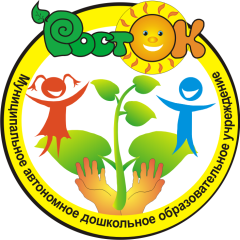 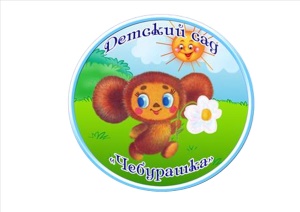 РЕГИОНАЛЬНЫЙ  СЕМИНАР«Реализация современных технологий, направленных на  формирование у детей дошкольного возраста основ инженерного мышления, интереса к основам естественных наук и возможностей ранней профориентации»ПРОГРАММА СЕМИНАРА: 13.11.2019 г. Муниципальное автономное дошкольное образовательное учреждение Новоуральского городского округа – детский сад общеразвивающего вида «Росток» Структурное подразделение детский сад № 47 «Чебурашка» Начало работы семинараНачало работы семинараНачало работы семинара8.20. - 8.50.Регистрация участников, презентация выставки оборудования образовательного центра «Инженерная академия для дошкольников»Организаторы семинара8.50. - 9.00.«Мы рады встрече с вами!»(заведующий структурным подразделением, воспитанники)Ведякина Н.И.заведующий д/с09.05 - 09.20.Формирование системы поддержки и развития способностей и талантов у детей дошкольного возраста в рамках реализации проекта «Уральская инженерная школа»Ермакова С.П., старший воспитатель9.30. - 9.50. «Фабрика - Kids», познавательно-игровая площадка по ознакомлению с профессией каменщика. Снигирева А.Ю.,воспитатель10.00. - 10.30.Игровой квест «Новая сказка» с использованием программируемых  роботов «Bee-bot»Чупахина А.Б.,воспитатель10.35. - 11.00.«Гайд - парк», детские мастер - классыВоспитанники детского сада11.05. - 11.30.Кофе- брейк.Организаторы семинара11.30. - 11.45.  «Детская конференция», презентация  детских исследовательских проектов естественно - научного направления.Попова И.К., воспитатель11.45. - 11.55. Презентация опыта профессиональной деятельности в реализации образовательного формата по ранней профориентации «Фабрика - Kids»Снигирева А.Ю.,воспитатель12.00. - 13.00.«Мастер - квест», практические пробы освоения педагогами технологий образовательного центра «Инженерная академия» (конструкторы  CUBORO, «Технолаб», цифровая лаборатория «Наураша», 3 - Д моделирование)Воспитатели,Шилова А.Ю.,Гусева  Е.С., Прокофьева И.Ю.,Тепляшина С.А.13.00-13.30Обед13.35. - 14.00.Тимбилдинг «А что у Вас?..»Мартюшева М.А.,Педагог - психолог14.00. - 14.30.Рефлексия «Растим инженеров с детского сада…»Ермакова С.П., старший воспитатель